ДОГОВОР-ОФЕРТАоб оказании платных образовательных услуг, с применением дистанционных образовательных технологий.1. Общие положения1.1. Данный документ является официальным предложением (офертой) Государственного автономного учреждения дополнительного профессионального образования Республики Саха (Якутия) «Институт развития профессионального образования», осуществляющего образовательную деятельность на основании лицензии от 23 ноября 2020 года № 2418, выданной Министерством образования и науки Республики Саха (Якутия), именуемого в дальнейшем «Исполнитель», в лице директора Ивановой Лилии Михайловны, действующего на основании Устава, и содержит все существенные условия договора на оказание услуги по дополнительному профессиональному образованию повышения квалификации, с применением дистанционных образовательных технологий.1.2. В соответствии с п. 2 ст. 437 Гражданского Кодекса Российской Федерации (далее – ГК РФ) в случае принятия изложенных ниже условий и оплаты услуг, физическое лицо производящее акцепт этой оферты, становится «Обучающимся», а Исполнитель и Обучающийся совместно - «Сторонами» настоящего договора-оферты. 1.3. Акцептом условий, изложенных в настоящем Договоре-оферты, является факт оплаты услуг по обучению. Датой акцепта является дата поступления денежных средств на счет Исполнителя.1.4. Акцепт оферты означает, что Обучающийся согласен со всеми положениями настоящей оферты и обязуется им следовать. С момента акцепта Обучающимся настоящей оферты данная оферта считается договором об оказании платных образовательных услуг по дополнительной профессиональной программе повышения квалификации/профессиональной переподготовки/по дополнительной общеразвивающей программе заключенным между Обучающимся и Исполнителем на условиях, установленных в настоящей оферте (далее – Договор и соответственно Программа).Термины и определения«Программа» – дополнительная профессиональная программа повышения квалификации, которую Обучающийся выбрал из перечня разработанных Исполнителем и реализуемых им дополнительных профессиональных программ повышения квалификации содержание, объем, стоимость и сроки обучения по которой опубликованы Исполнителем на Сайте.«Сайт» - интернет-страница (сайт) структурного подразделения Исполнителя, обеспечивающего реализацию Программы, расположенная по адресу: https://irposakha14.ru/2. Предмет Договора-оферты2.1. В соответствии с настоящим Договором-оферты Исполнитель обязуется предоставить обучающемуся платную образовательную услугу по выбранной Программе (Далее – Услуга), а Обучающийся обязуется оплатить обучение Программе.Форма обучения: дистанционная.2.2. Услуга предоставляется с использованием дистанционных образовательных технологий через Интернет-ресурс – информационно-образовательная среда MOODLE, размещенный на официальном портале Исполнителя https://irposakha14.ru/.3. Условия и порядок оказания услуг3.1. Порядок получения образовательной услуги по дистанционным программам обучения размещен на портале https://irposakha14.ru/.3.2. После проведения Обучающимся оплаты услуг по обучению и зачисления денежных средств на расчетный счет Исполнителя Договор-оферта вступает в силу.3.3. Услуга считается оказанной надлежащим образом и в полном объеме с момента прохождения итоговой аттестации.3.4. По окончании обучения (при условии успешного прохождения итоговой аттестации) Исполнитель в течение 14 (четырнадцати) календарных дней оформляет удостоверение повышения квалификации (далее – Удостоверение), диплом о профессиональной переподготовке (далее – Диплом). 4. Права и обязанности Исполнителя:4.1. Исполнитель вправе:4.1.1. Самостоятельно осуществлять образовательный процесс, выбирая системы оценок, формы, порядок и периодичность проведения промежуточной аттестации Обучающимся, в соответствии с Программой, размещенными на Сайте.4.1.2. Отчислить Обучающегося по следующим основаниям: - невыполнение обязанностей по добросовестному освоению образовательной программы и выполнению учебного плана;-  за непрохождение итоговой аттестации или получившего неудовлетворительные результаты на итоговой аттестации 4.1.3. Применить к Обучающемуся меры поощрения и дисциплинарной ответственности в порядке, предусмотренном действующим законодательством Российской Федерации, локальными нормативными актами Исполнителя и настоящим Договором-офертой.4.2. Исполнитель обязан:4.2.1. Зачислить Обучающегося на Программу дополнительного профессионального образования, размещенных на Сайте.4.2.2. Организовать и обеспечить надлежащее оказание образовательной услуги в соответствии с Программой повышения квалификации.4.2.3. Предоставить Обучающемуся доступ к информационно-образовательной среде MOODLE, ресурсу дистанционного обучения при условии выполнения п.3.2.4.2.4. Оперативно (не менее чем за 24 часа) информировать Обучающегося о плановых технических работах на портале.4.2.5. Оформить Удостоверение, Диплом установленного образца или справку об обучении.4.2.6. При наличии запроса в соответствии с п.3.4. Договора-оферты выслать Удостоверение, Диплом на указанный при регистрации на курс адрес Обучающегося, либо выдать по месту нахождения Исполнителя.5. Права и обязанности Обучающегося:5.1. Обучающийся вправе:5.1.1. Запрашивать и получать от Исполнителя информацию по вопросам организации и обеспечения надлежащего оказания образовательной Услуги, предусмотренной настоящим Договором-оферты.5.1.2. Получить доступ к учебным материалам ресурса дистанционного обучения в соответствии с п.4.2.3.5.1.3. Информировать Исполнителя посредством электронной почты о недостатках, выявленных в ходе оказания услуг.5.2. Обучающийся обязан:5.2.1. Предоставить в полном объеме все необходимые документы, указанные в Правилах приема, размещенные на Сайте.5.2.2. Своевременно произвести оплату за обучение в размере, порядке и на условиях, установленных настоящим Договором-оферты.5.2.3. Своевременно выполнять график учебных занятий, учебный план программы.5.2.4. Соблюдать требования ст. 43 Федерального закона от 29 декабря 2012 № 273-ФЗ «Об образовании в Российской Федерации» и локальных нормативных актов Исполнителя, размещенных на Сайте.5.2.5. Информировать Исполнителя об изменении персональных данных, указанных при регистрации, не позднее 5 (пяти) рабочих дней с даты изменений.5.2.6. Не распространять информационные материалы, полученные при оказании Услуг, в сети Интернет, а также любыми другими способами. В случае если Обучающийся допустит нарушение указанных выше требований, он будет нести ответственность перед Исполнителем за причиненный фактом распространения информации убытки, включая упущенную выгоду, в порядке, предусмотренном действующим законодательством Российской Федерации.6. Условия оплаты6.1. Цена Договора-оферты составляет (указать стоимость выбранной Программы (указать сумму прописью)) рублей 00 копеек, НДС не облагается на основании п.1 ст.145 Налогового кодекса Российской Федерации.6.2. Оплата производится Обучающимся в рублях Российской Федерации в безналичной форме путем перечисления денежных средств на лицевой счет Исполнителя в полном размере в порядке 100% предоплаты. 6.3. Датой оплаты считается дата поступления денежных средств на лицевой счет Исполнителя.7. Акцепт оферты и заключение Договора 7.1. Обучающийся производит Акцепт Оферты путем оплаты 100% стоимости Услуги, в отношении которой заключается Договор-оферта.7.2. Настоящий Договор действует до даты отчисления Обучающегося, указанной в соответствующем распорядительном акте Исполнителя об отчислении.7.3. В случае, если в течение 5 (пяти) рабочих дней после даты отчисления Обучающегося от Обучающегося не поступит претензий по оказанным Услугам способами, предусмотренными разделом 9 настоящего Договора, Услуги считаются надлежащим образом оказанными Исполнителем и принятыми Обучающимся.8. Ответственность Сторон8.1. За неисполнение или ненадлежащее исполнение своих обязательств, установленных настоящим Договором-оферты, Обучающийся и Исполнитель несут ответственность в соответствии с действующим законодательством Российской Федерации.8.2. За неисполнение или ненадлежащее исполнение Исполнителем обязательств, предусмотренных Договором-оферты, за исключением просрочки исполнения обязательств, предусмотренных Договором-оферты, размер штрафа устанавливается в виде фиксированной суммы 10 процентов Цены Договора-оферты.8.3. Пеня начисляется за каждый день просрочки исполнения Исполнителем обязательства, предусмотренного Договором-офертой, в размере одной трехсотой действующей на дату уплаты пени ключевой ставки Центрального банка Российской Федерации от цены договора-оферты, уменьшенной на сумму, пропорциональную объему обязательств, предусмотренных Договором-офертой и фактически исполненных Исполнителем.8.4. Стороны настоящего договора-оферты освобождаются от уплаты неустойки (штрафа, пеней), если докажут, что просрочка исполнения соответствующего обязательства произошла вследствие непреодолимой силы или по вине другой Стороны.8.5. Уплата Исполнителем неустойки или применение иной формы ответственности не освобождает его от исполнения обязательств по-настоящему Договору-оферты.9. Порядок урегулирования споров9.1. Все споры и разногласия, которые могут возникнуть при исполнении настоящего Договора или в связи с ним, будут по возможности разрешаться Сторонами путем переговоров. В случае не достижения согласия путем переговоров стороны направляют претензию. При получении претензии Сторона, получившая претензию, обязана дать письменный ответ в течение 30 (тридцати) календарных дней. 9.2. В случае невозможности урегулирования разногласий спор подлежит рассмотрению в суде Российской Федерации по месту нахождения Исполнителя.10. Срок действия и изменение условий оферты10.1. Оферта вступает в силу с момента размещения на портале https://irposakha14.ru/platnye-obrazovatelnye-uslugi/ и действует до момента отзыва Оферты Исполнителем. 10.2. Исполнитель оставляет за собой право внести изменения в условия Оферты и/или отозвать Оферту в любой момент по своему усмотрению. В случае внесения Исполнителем изменений в Оферту, такие изменения вступают в силу с момента размещения измененного текста Оферты в сети Интернет по указанному в п.10.1 адресу, если иной срок вступления изменений в силу не определен дополнительно при таком размещении 11. Срок действия и изменение договора-оферты, порядок изменения расторжения договора-оферты 11.1. Договор вступает в силу с момента Акцепта Оферты Обучающимся и действует 
до полного исполнения Сторонами принятых на себя обязательств.11.2. Датой Акцепта является дата поступления денежных средств на лицевой счет Исполнителя.11.3. Обучающийся соглашается и признает, что внесение изменений в Оферту влечет за собой внесение этих изменений в заключенный и действующий между Обучающимся и Исполнителем Договор, и эти изменения в Договор вступают в силу одновременно с такими изменениями в Оферту. 11.4. Настоящий договор-оферты может быть расторгнут по соглашению Сторон, по решению суда либо в одностороннем порядке любой из Сторон в соответствии с действующим законодательством Российской Федерации при условии уведомления другой Стороны о расторжении настоящего договора-оферты не позднее, чем за 10 (десять) рабочих дней до даты расторжения. Правила возврата денежных средств размещены на Сайте.11.5.      Расторжение Договора по соглашению Сторон определяется в порядке, установленном действующим гражданским законодательством Российской Федерации. Сторона, которой направлено предложение о расторжении Договора по соглашению Сторон, должна дать письменный ответ по существу в срок, не превышающий 5 (пяти) календарных дней с даты его получения.11.6. Расторжение Договора в одностороннем порядке по инициативе одной из Сторон возможно в случаях нарушения одной из Сторон существенных условий Договора.В случае принятия решения об одностороннем расторжении Договора одна Сторона направляет другой Стороне письменное уведомление в течение 3 (трех) рабочих дней с даты принятия указанного решения.11.7. Расторжение Договора по инициативе Исполнителя возможно в случаях, предусмотренных п. 21 Правил оказания платных образовательных услуг, утвержденных постановлением Правительства Российской Федерации от 15 августа 2013 № 706 и п. 4.1.2. настоящего Договора.11.8. При расторжении настоящего Договора по основаниям, предусмотренным п. 4.1.2. настоящего Договора, образовательные услуги считаются оказанными Исполнителем надлежащим образом. 12. Прочие условия12.1. Акцептом настоящей Оферты Обучающийся подтверждает, что он предоставил Исполнителю согласие на обработку контактных сведений Обучающегося, информация о котором предоставляется Исполнителю. Указанные сведения могут включать: ФИО, номер рабочего и \ или иного контактного телефона, занимаемую должность, адрес электронной почты и почтовый адрес, дату рождения, паспортные данные (в случае если эти данные нужны с целью идентификации Обучающегося), номер образовательного документа, результаты прохождения обучения, а также иную информацию (далее – Персональные данные). Персональные данные могут быть для целей обработки занесены в электронную базу данных Исполнителя, содержащую данные лиц, зарегистрировавшихся на портале, для эффективного использования и обеспечения большей конфиденциальности. Персональные данные могут обрабатываться (собираться, храниться, обезличиваться, распространяться (включая трансграничную передачу), накапливаться, систематизироваться, копироваться, уточняться (обновляться, изменяться), блокироваться и уничтожаться) для целей направления Обучающемуся информации о дистанционных курсах, конференциях и мероприятиях Исполнителя и иной относящейся к Исполнителю информации, а также для установления личных контактов с Обучающимся в целях администрирования его участия в дистанционных курсах и иных мероприятиях, организуемых Исполнителем. 12.3 Согласие Обучающегося на обработку персональных данных действует со дня заключения настоящего Договора, истекает спустя 5 (пять) лет с момента прекращения оказания Услуг по настоящему Договору, за исключением случаев обработки таких данных в целях статистического, бухгалтерского учета и отчетности, срок обработки которых составляет 75 (семьдесят пять) лет после расторжения настоящего Договора.12.4. Исполнитель не несет ответственности за невозможность Обучающимся получить доступ к порталу по причинам, связанным с нарушением работы Интернет-канала, оборудования или программного обеспечения Обучающегося. 12.5. В случае, когда заявка содержит недостоверные либо неполные данные об Обучающимся и выбранных дистанционных курсах, Исполнитель не несет ответственности перед Обучающимся за предоставление Услуг доступа по ошибочно указанным данным не Обучающегося, а третьим лицам, а также к иному дистанционному курсу. 12.6. Не вступая в противоречие с условиями Оферты, Обучающийся и Исполнитель вправе в любое время оформить Договор на оказание Услуг в форме письменного двухстороннего документа.12.7. Любые уведомления по Договору-оферты могут направляться одной Стороной другой Стороне: 1) по электронной почте; а) на адрес электронной почты Обучающегося; б) на адрес электронной почты Исполнителя, указанный в разделе «Реквизиты» настоящей Оферты; 2) почтой с уведомлением о вручении или курьерской службой с подтверждением доставки. 12.6. Информация, полученная во время пользования Услугами, является интеллектуальной собственностью Исполнителя и подлежит охране в соответствии с законодательством РФ. Распространение полученной информации или передача любым третьим лицам не допускается.13. Форс-Мажор13.1. Ни одна из Сторон не несет ответственности в случае невыполнения, несвоевременного или ненадлежащего выполнения ею какого-либо ее обязательства по настоящему Договору, если указанное невыполнение, несвоевременное или ненадлежащее выполнение обусловлены исключительно наступлением или действием обстоятельств непреодолимой силы, а именно пожар, наводнение, землетрясение, военные действия, гражданские волнения.13.2. Затронутая обстоятельствами непреодолимой силы Сторона без промедления, но не позднее чем через 10 (десять) банковских дней после наступления обстоятельств непреодолимой силы, в письменной форме информирует другую Сторону, с обратным уведомлением о получении сообщения, об этих обстоятельствах и об их последствиях, и принимает все возможные меры с целью максимального ограничения отрицательных последствий, вызванных указанными обстоятельствами непреодолимой силы.13.3. Сторона, для которой создались обстоятельства непреодолимой силы, должна без промедления, но не позднее, чем через 10 (десять) банковских дней известить в письменной форме другую Сторону о прекращении этих обстоятельств.13.4. Срок исполнения обязательств по настоящему Договору отодвигается соразмерно времени, в течение которого действовали обстоятельства непреодолимой силы, а также последствия, вызванные этими обстоятельствами.13.5. Если обстоятельства непреодолимой силы или их последствия будут длиться более 1 (одного) месяца, то Стороны обсудят, какие меры следует принять для продолжения Договора.13.6. Если Стороны не смогут прийти к соглашению в течение 2 (двух) недель, тогда каждая из Сторон вправе расторгнуть настоящий Договор.13.7. Освобождение обязанной Стороны от ответственности за неисполнение, несвоевременное или ненадлежащее исполнение какого-либо неисполнимого обязательства по настоящему Договору не влечет освобождение этой Стороны от ответственности за исполнение иных ее обязательств, не признанных Сторонами не исполнимыми по настоящему Договору.14. Реквизиты ИсполнителяОснование  - Устав                                                           директор -  Иванова Лилия МихайловнаРеквизитыГАУ ДПО РС(Я) «Институт развития профессионального образования»Юридический адрес: 677027,Республика Саха (Якутия), г. Якутск, ул. Крупской, 13ИНН 1435234133КПП 143501001Министерство финансов Республики Саха (Якутия) (ГАУ ДПО РС (Я) "Институт развития профессионального образования") ОТДЕЛЕНИЕ-НБ РЕСПУБЛИКА САХА (ЯКУТИЯ) БАНКА РОССИИ//УФК по Республике Саха (Якутия) г ЯкутскБИК 019805001Расч/счет 03224643980000001601Корр/счет 40102810345370000085Лиц/счет 30075035012 КБК 07500000000000000131ОКТМО 98701000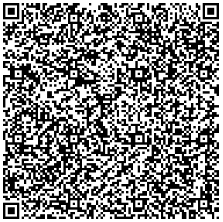 QR код на оплата обучения по программе "Основы гражданской обороны и защиты населения и территорий от чрезвычайных ситуаций" в размере 1 000 (одна тысяча) рублей с 1 (одного) Обучающегося. При оплате укажите ФИО Обучающегося.г. Якутск«19» января 2024 года